PM Utveckling av Sörforsa centrumInledningPlanutskottet har vid flera tillfällen behandlat frågan om utveckling av Sörforsa centrum. Vid medborgardialog om Sörforsa nov 2017 framkom att behov av nya bostäder prioriteras högst av forsaborna. Man önskar även en långsiktig lösning på centrumhållplatsen för regionbussar. Olika frågor om att stärka livsmedelsbutikens förutsättningar var också något som många lyfte fram i medborgardialogen.Planutskottet anser att de åtgärder som sker i Sörforsa bör ses som en samlad helhet, för närvarande bestående av tre delar:Hudiksvallsbostäder bygger bostäder i centrala Sörforsa.Busshållplatsen i Sörforsa centrum får en långsiktig lösning.Parken invid 47:an rustas ytterligare och blir än mer en samlingsplats för olika aktiviteter.Nya bostäder i centrala SörforsaKommunfullmäktige har beslutat att i en ägarinstruktion till AB Hudiksvallsbostäder ge bolaget i uppdrag att bygga bostäder/trygghetsbostäder och ev gruppboenden i Sörforsa med målsättningen att det ska vara inflyttningsklart år 2021 (jfr KF § 62/2018, dnr 2018-213-002). I beslutet noteras att det finns tillgänglig mark för bostäder i Sörforsa. Utgångspunkten har varit att detaljplanelagd och kommunägd mark på fastigheten Forsa-Lund 2:16 strax söder om centrum, invid det gamla vattentornet, skulle kunna användas. Detaljplanen medger dock bostäder i form av radhus, 1 våning, vilket begränsar förutsättningarna för t ex byggandet av trygghetsbostäder. Sannolikt behöver detaljplanen göras om för att åtminstone tillåta högre bostadsbyggnader. Även andra förhållanden såsom kupering och att marken spontant används för olika fritidsändamål i dagsläget bör vägas in.En alternativ placering ännu närmare centrum med tillgång till livsmedelsbutik, busshållplats m m bör övervägas. Ett sådant läge är Forsa-Lund 1:78 m fl väster om Lundvägen, söder och öster om Frejavägen och norr om Höckensvägen, se nedan: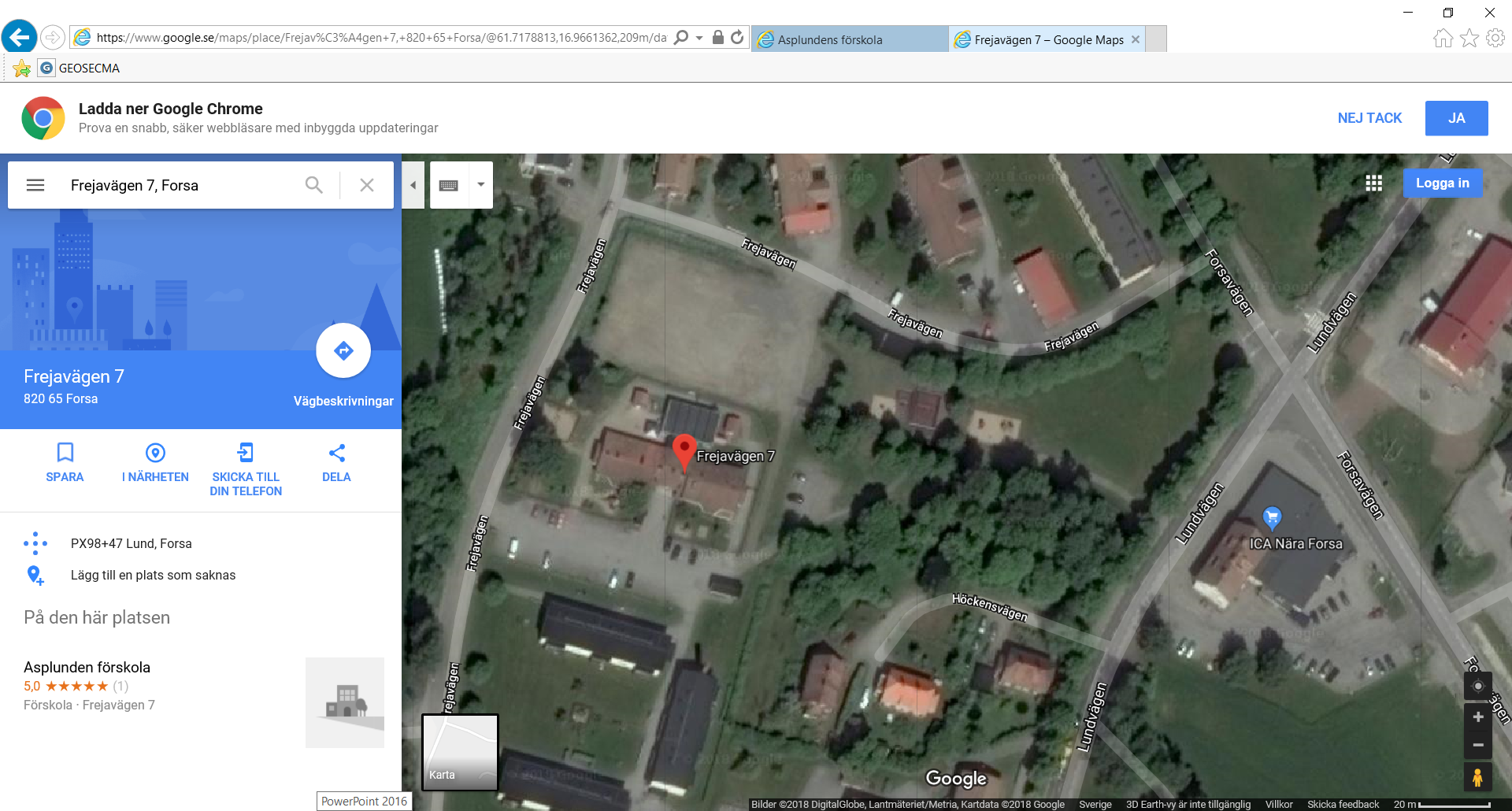 Området är mestadels park enligt gällande detaljplan. I området finns en grusplan som arrenderas av Forsa IF (arrendeavtal med uppsägningstid på 1 år) och lekplats. Lekplatsen kan med fördel flyttas till området invid 47:an för att ge möjlighet till fler generationer att samlas där och göra området till ett än mer kraftfullt centrumnära rekreationsområde. Asplundens förskola med tre avdelningar ligger i omedelbar närhet till området. Förskolans behov av parkmiljön och ersättningar för den behöver undersökas. Området har omedelbar närhet till ICA Forsa vilket förbättrar förutsättningarna både för boende och butik och ligger i anslutning till centrumbusshållplatsen.Arbetet med detaljplan brådskar för att kunna möjliggöra inflyttning enligt kommunfullmäktiges beslut.Busshållplats i Sörforsa centrumKommunledningsförvaltningen har i samråd med andra förvaltningar och X-trafik tagit fram en PM där tre alternativa lokaliseringar för centrumhållplatsen studerats. Förslaget är att permanenta nuvarande lösning vid Forsavägen. Olika åtgärder såsom kompletterande busskurer på norra sidan av hållplatsen, bättre belysning och ev andra åtgärder för att hållplatsen ska få en så bra estetisk och funktionell utformning som möjligt bör övervägas. Hudiksvalls kommun är medveten om att det finns kritiska synpunkter på att busshållplatsens utformning orsakar tillfälliga stopp för biltrafiken när bussen stannar i hållplatsläget. Å andra sidan medför det en ökad trygghet för bussresenärerna när inte bilar kan köra om bussen. Utformningen bidrar också till att hålla nere hastigheten på Forsavägen, som för övrigt inte tillåter någon genomfartstrafik. Ett av problemen kan vara att bussar har stannat i hållplatsfickan för att de ligger före i tidtabell. X-trafik ser därför över tidtabellen för att inte bussar ska behöva invänta tidtabell vid centrumhållplatsen, vilket i så fall skulle orsaka oförsvarligt stopp i trafiken. Förslaget till hållplatslösning har tidigare presenterats för kommunstyrelsens planutskott (jfr § 33/2018, dnr 2017-312-302).47:an – ett centralt park- och rekreationsområde	Fastigheten Forsa-Lund 6:1, dvs området vid gamla 47:an, har gjorts om med bl a multisportanläggning och boule. Om lekplatsen invid Frejavägen flyttas upp till detta område förstärks områdets rekreativa funktion och denna parkmiljö kan bli en spännande mötesplats för alla generationer. Entrén från centrumkrysset sydost om parken bör ses över och göras mer inbjudande. Andra åtgärder som förstärker och förskönar parkmiljön bör övervägas.